R$ 200,00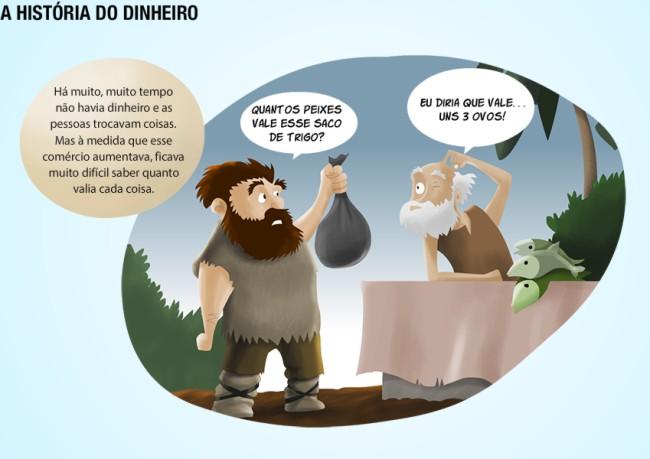 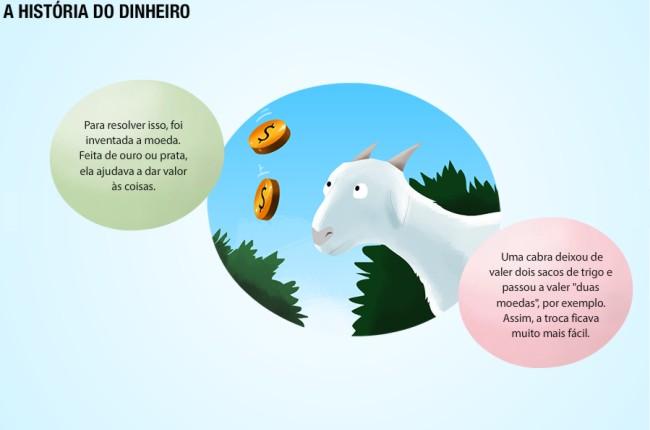 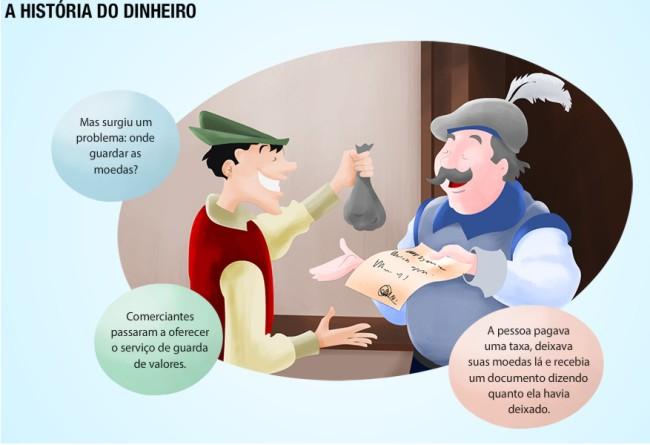 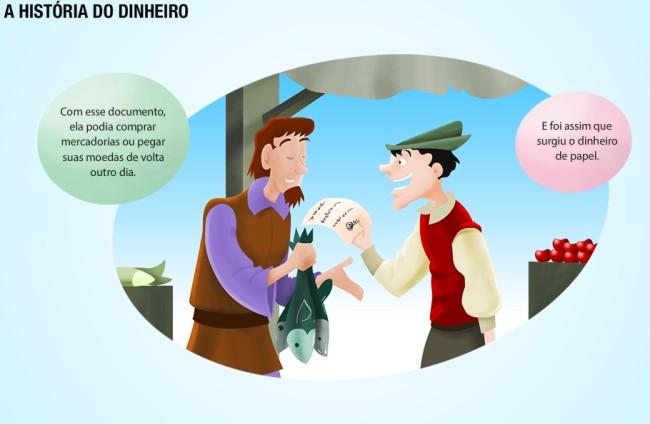 Questão 1Leia as seguintes anotações que um estudante fez ao ler sobre a história do dinheiro. Escreva um título para as anotações de forma que fique clara a intenção do estudante. 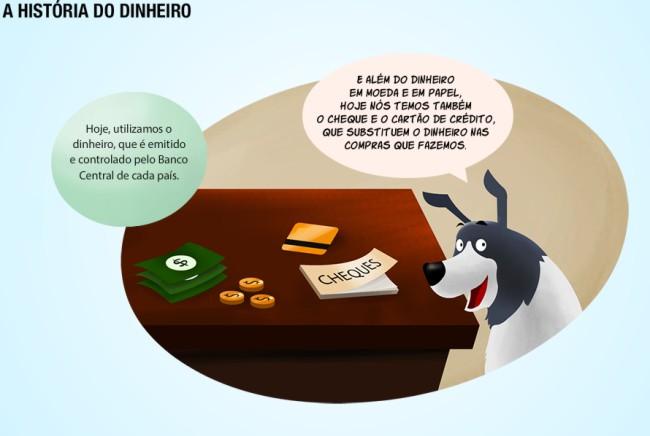 Questão 2Material: papel, lápis de cor, moedasColoque um papel em branco sobre uma moeda e usando um lápis ou giz de cera de cor, esfregue suavemente a ponta colorida sobre moedas até que o desenho da moeda apareça no papel. Preencha a folha com diferentes estampas de moedas.AAntes de criarem moedas e cédulas, as pessoas usavam objetos e materiais como moeda de troca. BA moeda foi inventada para substituir as trocas de mercadorias. CO banco é uma instituição financeira para guardar e oferecer dinheiro às pessoas. 